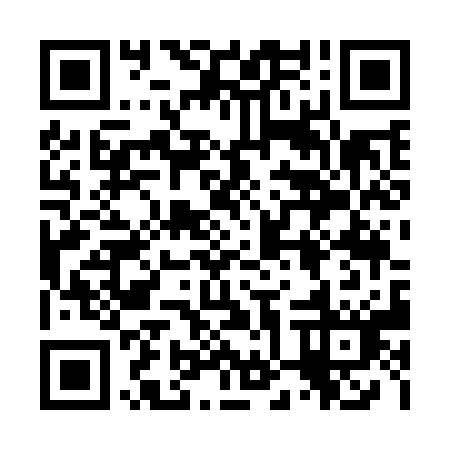 Ramadan times for Wallendbeen, AustraliaMon 11 Mar 2024 - Wed 10 Apr 2024High Latitude Method: NonePrayer Calculation Method: Muslim World LeagueAsar Calculation Method: ShafiPrayer times provided by https://www.salahtimes.comDateDayFajrSuhurSunriseDhuhrAsrIftarMaghribIsha11Mon5:385:387:031:174:497:317:318:5112Tue5:395:397:041:174:497:307:308:4913Wed5:405:407:051:174:487:287:288:4814Thu5:415:417:061:174:477:277:278:4615Fri5:425:427:071:164:467:257:258:4516Sat5:435:437:071:164:457:247:248:4417Sun5:445:447:081:164:457:237:238:4218Mon5:455:457:091:154:447:217:218:4119Tue5:465:467:101:154:437:207:208:3920Wed5:465:467:111:154:427:197:198:3821Thu5:475:477:111:154:417:177:178:3622Fri5:485:487:121:144:407:167:168:3523Sat5:495:497:131:144:397:147:148:3324Sun5:505:507:141:144:387:137:138:3225Mon5:515:517:141:134:377:127:128:3026Tue5:525:527:151:134:377:107:108:2927Wed5:525:527:161:134:367:097:098:2828Thu5:535:537:171:124:357:087:088:2629Fri5:545:547:181:124:347:067:068:2530Sat5:555:557:181:124:337:057:058:2331Sun5:565:567:191:124:327:037:038:221Mon5:565:567:201:114:317:027:028:212Tue5:575:577:211:114:307:017:018:193Wed5:585:587:211:114:296:596:598:184Thu5:595:597:221:104:286:586:588:175Fri5:595:597:231:104:276:576:578:156Sat6:006:007:241:104:266:556:558:147Sun5:015:016:2512:103:255:545:547:138Mon5:025:026:2512:093:245:535:537:119Tue5:025:026:2612:093:235:515:517:1010Wed5:035:036:2712:093:225:505:507:09